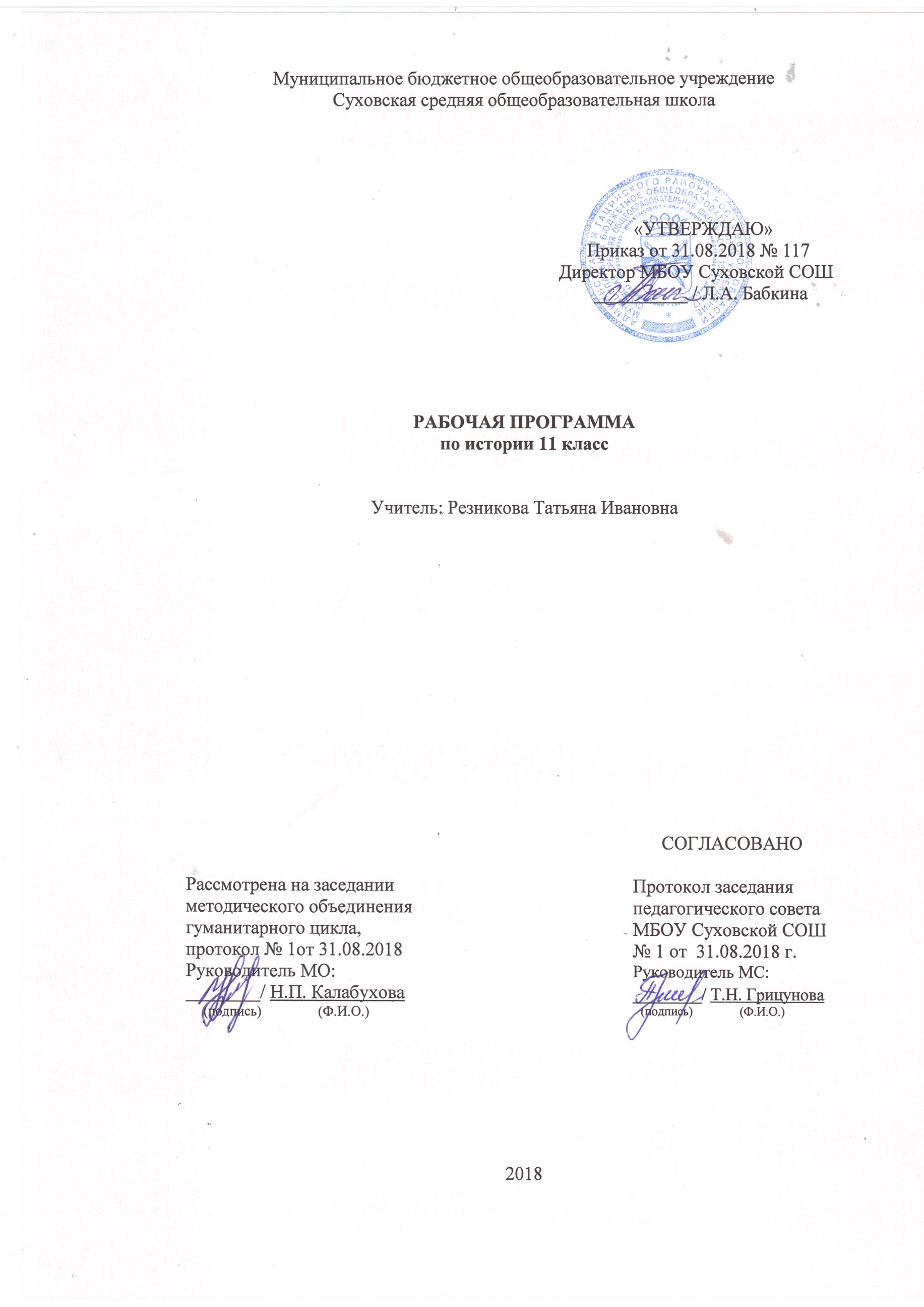 Требования к уровню подготовки выпускников.В результате изучения курса «История»  учащиеся должнызнать:- современные версии и трактовки важнейших проблем отечественной и всемирной истории;- историческую обусловленность современных общественных процессов;- особенности исторического пути России, ее роль в мировом сообществе.уметь: - находить, систематизировать и анализировать историческую информацию- рассматривать события и явления с точки зрения их исторической природы и принадлежности к конкретной исторической эпохе- выявлять историческую и методологическую обусловленность различных версий и оценок событий прошлого и настоящего- определять и аргументировано представлять собственное отношение к дискуссионным проблемам истории- проводить поиск исторической информации в источниках разного типа;- критически анализировать источник исторической информации (характеризовать авторство источника, время, обстоятельства и цели его создания);СОДЕРЖАНИЕ УЧЕБНОГО МАТЕРИАЛА (44 ч)Раздел I. Российская империя.  Тема 1. Проблемы модернизации в развитии России начала XX века. Россия – «развивающееся общество» на рубеже веков. «Зависимое развитие». Концепция Эванса применительно к России. Анализ возможностей  быстрого экономического развития страны. Три группы стран и их роль в мировом экономическом процессе. «Догоняющий» путь развития. «Германский путь» Н.Х. Бунге, И.Л. Вышнеградского, С.Ю. Витте. Попытки внедрения «британской модели» С.Ю. Витте и причины неудачи. Альтернатива однолинейному объяснению проблемы модернизации России начала XX века.Второй вариант модернизации, предложенный «народниками», его анализ. Процесс модернизации в советский период и его последствия. «В ожидании шестой революции». Отличия процесса модернизации в советской России от её протекания в странах Западной Европы.Тема 2. Был ли неизбежен Октябрь 1917 года?  1917 год: возможность исторического выбора. Оценки событий 1917 года западными историками. Идеологическая доктрина событий Октября 1917 года в СССР. Взгляды на Октябрь современных российских историков. Выявление и анализ альтернатив: Керенский, Корнилов, Ленин. Причины краха послефевральской демократии и победы большевиков. Оценка событий 25 октября 1917 года.Тема 3. Гражданская война: новые подходы.  Гражданская война – трагедия русского народа… Проблема периодизации Гражданской войны. Три похода Антанты: миф или реальность? Кто виновник начала Гражданской войны? «Красный» и «белый» террор. Причины победы «красных» и поражения «белых». Две армии одного народа. Альтернативы «Ледяному» походу Добровольческой армии.Альтернативные сценарии: «Белый крест», «Московский поход Каледина», «Царский поход Корнилова», «Волжский поход Деникина».Раздел  II. Советское государство.   Тема 4. Индустриализация и командно-административная система.Необходимость, цели, средства и источники накопления. Начальный этап социалистической индустриализации. Индустриальное развитие СССР в  годы первой и второй пятилеток. Главные итоги социалистической индустриализации. Альтернативные варианты проведения индустриализации советским экономистом Фельдманом Г.А. Анализ планов и реальных сроков их выполнения. Проблемы стахановского движения и рабочего самоуправления. «Незначительные жертвы» индустриализации.Тема 5. Коллективизация – трагедия крестьянина-труженика?Начало коллективизации. Этапы проведения коллективизации. Категории кулачества.  Антикулацкие меры. «Успехи» коллективизации. Сопротивление  крестьян. Итоги коллективизации и её последствия. Голод 1923 – 1933 гг. Альтернативный план преобразования сельского хозяйства А.В. Чаянова. Трактовка решения аграрной проблемы учёного-агрария Н.Д. Кондратьева.Тема 6. Триумфальное поражение? (О советско-финской войне 1939 – 1940 гг.).Причины, повод, начало и ход советско-финской войны. Соотношение сил. Линия Маннергейма – серьёзное препятствие для продвижения советских  войск. Упорное сопротивление финнов. Планы Сталина. Роль Александры Колонтай в заключении мира. Итоги и значение войны. Цена победы. Версия Виктора Суворова: «Почему скрывают победу Красной Армии в «зимней войне»? Кто проиграл «зимнюю войну»?Тема 7. Споры вокруг версии о превентивном ударе СССР во время официальной войны.   Официальная историография о внезапности нападения германии на Советский Союз. Анализ знаменитого сообщения ТАСС от 14 июня 1941 года. Причины поражений в начальный период войны. Дискуссия о намерениях Сталина нанести превентивный удар по Германии.Сценарий превентивного удара, разработанный Буничем: «Операция «Гроза» Версия В. Суворова: «Германский фашизм – это Ледокол Революции». Моделирование превентивного удара по версии В. Суворова. Анализ вероятности подобных сценариев.Тема 8. Страх или Свобода? (О причинах победы под Сталинградом).События под Ростом и Таганрогом летом 1942 года. Приказ № 227 «Ни шагу назад!» сыграл важнейшую роль в ходе Сталинградской битвы и помог остановить врага. Разные оценки приказа № 227.Психологическая готовность советских людей к борьбе с врагом. Цена победы. Боевая мощь советского военного искусства. Не страх, а свобода – главная причина успеха. Великое мужество, героизм, самоотверженность нашего народа, его патриотизм – залог Победы.Тема 9. От «горячей» войны к «холодной». Мир, расколотый надвое.Анализ ситуации в мире после войны. Кто развязал «холодную войну»? Сравнительный анализ версий и предположений советских и западных историков и политологов о виновниках «холодной» войны. Взгляд современных отечественных историков на проблемы «холодной войны». Истоки «холодной войны». Противники (создание военных блоков). Театры военных действий. Гонка вооружений, борьба за влияние в странах третьего мира. Маккартизм – миф или реальность? Горячие точки «холодной войны». Разрядка и окончание «холодной войны». Важнейшие соглашения в области контроля над вооружением. Сегодня мир, а что дальше? Размышления: возможно ли было предотвращение трагических последствий холодной войны.Раздел  IV. Российское государство.Тема 10. Если бы ГКЧП пришёл к власти в августе 1991 года.Хроника августовских событий. Версия М.С. Горбачёва о причинах и начале путча. Что произошло в августе 1991 года на самом деле: взгляд через годы…«Проигрывание» неосуществлённых сценариев августа 1991 года. «Жёсткий» сценарий (точка зрения ортодоксальных марксистов). «Мягкий» сценарий. Теория экономиста В. Леонтьева. Распад СССР. Суровые 90-е. Альтернативы развития страны в конце XX – начале XXI века.КАЛЕНДАРНО-ТЕМАТИЧЕСКОЕ ПЛАНИРОВАНИЕНаименование рабочей программы Аннотация к рабочей программеРабочая программа по предмету «История»(раздел «История России».Курс «Трудные и дискуссионные вопросы истории. ХХ век»)Класс «11»Рабочая программа составлена на основе:Федерального  компонента государственного стандарта среднего общего образования;Концепции единого учебно-методического комплекса по отечественной истории (включающей Историко-культурный стандарт);Авторской  программы  Е.  Сорокиной «Трудные и дискуссионные вопросы изучения истории ХХ века» 10-11 классы, составитель Сорокина Е. Н., Волгоград, издательство  «Учитель», 2012 г.; Основной образовательной программы среднего общего образования МБОУ Суховской СОШ;Положения о рабочей программе МБОУ Суховской СОШРабочая программа по предмету «История»(раздел «История России».Курс «Трудные и дискуссионные вопросы истории. ХХ век»)Класс «11»Учебник: История России. 10 класс. Учеб. Для общеобразоват. организаций. В 3 ч. / М.М. Горинов, А.А. Данилов, М.Ю. Моруков и др. под ред. А.В. Торкунова. – М. :  Просвещение, 2017Рабочая программа по предмету «История»(раздел «История России».Курс «Трудные и дискуссионные вопросы истории. ХХ век»)Класс «11»Количество   часов:  рабочая программа рассчитана на  44 часа в год  из расчета 2 часа в неделю   Рабочая программа по предмету «История»(раздел «История России».Курс «Трудные и дискуссионные вопросы истории. ХХ век»)Класс «11»Цели программы:- формирование знаний на теоретическом уровне, создающем цельно осмысленную картину истории человечества, включая представления о периодизации, цивилизациях, прогрессе, доминирующих тенденциях общеисторического развития в разные эпохи№урокаТема раздела урокаКол-во часовТип урокаЭлементы содержания  Требования к уровню подготовки учащихсяДата (план)Дата (факт)Раздел  I. Российская империя (15 ч)Раздел  I. Российская империя (15 ч)Раздел  I. Российская империя (15 ч)Раздел  I. Российская империя (15 ч)Раздел  I. Российская империя (15 ч)Раздел  I. Российская империя (15 ч)Раздел  I. Российская империя (15 ч)Раздел  I. Российская империя (15 ч)1-4Проблемы модернизации в развитии России начала ХХ века4ПрактикумДискуссия сэлементамимоделированияРоссия – «развивающееся общество» на рубеже веков. «Зависимое развитие». Концепция Эванса применительно к России. Анализ возможностей  быстрогоэкономического развития страны. Три группы стран и их роль в мировом экономическом процессе. «Германский путь» Н. Х. Бунге, И. Л. Вышеградского, С. Ю. Витте. Попытки внедрения «британской модели» С. Ю. Витте и причины неудачиУчащиеся должны знать: -проблемы модернизации развития России начала  XX вУчащиеся должны уметь: - проводить комплексный поиск исторической информации в источниках разного типа;  - участвовать в групповой исследовательской работе;- определять ключевые моменты дискуссии 03.0907.0910.0914.095-10 Был ли неизбежен Октябрь 1917 года?6Урок-лекцияПрактикум Дискуссия в форме «круглого стола» 1917 год: возможность исторического выбора. Оценки событий 1917 года западными историками. Идеологическая доктрина событий Октября 1917 года в СССР. Взгляды на Октябрь современных российских историков. Выявление и анализ альтернатив: Керенский, Корнилов, Ленин. Причины краха послефевральской демократии и победы большевиков. Оценка событий 25 октября 1917 года.Учащиеся должны знать: - взгляды на Октябрь современных российских историков;-причины краха послефевральской демократии и победы большевиков.Учащиеся должны уметь: - соотносить единичные исторические факты и общие явления;-показывать последовательность возникновения и развития исторических явлений;-классифицировать исторические события и явления17.0921.0924.0928.0901.1005.1011-15Гражданская война: новые подходы  5Пресс –конференцияАльтернативно-проектноемоделированиеГражданская война – трагедия русского народа. Проблема периодизации Гражданской войны. Три похода Антанты: миф илиреальность? Кто виновник Гражданской войны? Причины победы «красных» и поражения «белых». Две армии одного народа. Гражданская война на Кольском полуостровеУчащиеся должны знать: -причины победы «красных» и поражения «белых».Учащиеся должны уметь: - формировать собственный алгоритм решения историко-познавательных задач, включая формулирование проблемы и целей своей работы;-определение адекватных историческому предмету способов и методов решения задачи08.1012.1015.1019.1022.10Раздел  II Советское  государство (25 ч)Раздел  II Советское  государство (25 ч)Раздел  II Советское  государство (25 ч)Раздел  II Советское  государство (25 ч)Раздел  II Советское  государство (25 ч)Раздел  II Советское  государство (25 ч)Раздел  II Советское  государство (25 ч)Раздел  II Советское  государство (25 ч)16-20Индустриализация и командно-административная система5ПрактикумДеловая играНеобходимость, цели, средства и источники накопления. Начальный этап социалистической индустриализации. Индустриальное развитие СССР в годы первой и второй пятилеток. Начало освоение Хибин. Главные итогииндустриализации. Альтернативные варианты проведения индустриализации советским экономистом Фельдманом Г. АУчащиеся должны знать: -главные итогииндустриализацииУчащиеся должны уметь: -использовать приобретенные знания и умения в практической деятельности и повседневной жизни для:понимания и критического осмысления общественных процессов и ситуаций;26.1029.1009.1112.1116.1121-25Коллективизация – трагедия крестьянина-труженика?5Урок- лекцияПрактикумНачало коллективизации. Этапы проведения коллективизации. «Успехи» коллективизации Спецпереселенцы в Хибинах. Голод 1923 –1933 гг. Альтернативный план преобразования сельского хозяйства А. В. ЧаяноваУчащиеся должны знать: -главные итоги коллективизацииУчащиеся должны уметь: - проводить комплексный поиск исторической информации в источниках разного типа; - участвовать в групповой исследовательской работе, определять ключевые моменты дискуссии, формулировать собственную позицию по обсуждаемым вопросам19.1123.1126.1130.1103.1226-28Триумфальное поражение? (Размышление о советско-финской войне)3Урок- лекцияПрактикумПричины, повод, начало и ход советско-финской войны. Соотношение сил. Планы Сталина. Итоги и значение войны. Версия Виктора Суворова: «Почему скрывают победу Красной Армии в «зимнейвойне»?Учащиеся должны знать: - причины и значение советско-финской войныУчащиеся должны уметь: -уметь использовать при поиске и систематизации исторической информации методы электронной обработки, отображения информации в различных знаковых системах (текст, карта, таблица, схема, аудиовизуальный ряд) иперевода информации из одной знаковой системы в другую;07.1210.1214.1229-32Споры вокруг тезиса о превентивном ударе СССР против Германии4Практикум Семинар с использованием видеоматериаловОфициальная историография о внезапности нападения Германии на Советский Союз. Анализ знаменитого сообщения ТАСС от 14 июня 1941 года. Дискуссии о намерениях Сталина нанести 23-25превентивный удар по ГерманииСценарий превентивного удара, разработанный Буничем: «Операция «Гроза» Версия Виктора Суворова: «Германский  фашизм – это Ледокол Революции»Учащиеся должны знать: - ключевые моменты историографии историография о внезапности нападения Германии на Советский СоюзУчащиеся должны уметь: -участвовать в групповой исследовательской работе;-определять ключевые моменты дискуссии;-представлять результаты индивидуальной и групповой историкопознавательной деятельности в формах конспекта, реферата, исторического сочинения, резюме, рецензии, исследовательского проекта, публичной презентации17.1221.1224.1228.1233-35Страх или свобода (О причинах победы под Сталинградом)3Урок –исследованиеПриказ № 227 «Ни шагу назад!» сыграл важнейшую роль в ходе Сталинградской битвы и помог остановит врага. Разные оценки приказа №227. Психологическая готовность советских людей к борьбе с врагом. Цена победы – большая кровь.Боевая мощь советского военного искусства. Не страх, а свобода – главная причина успехаУчащиеся должны знать: - причины победы под Сталинградом Учащиеся должны уметь:   - участвовать в групповой исследовательской работе, определять ключевые моменты дискуссии;- формулировать собственную позицию по обсуждаемым вопросам, использовать для ее аргументации исторические сведения11.0114.0118.0136-40От «горячей» войны к «холодной», или мир, расколотый надвое5ПрактикумДеловая играобсуждение Анализ ситуации в мире после войны. Кто развязал «холодную войну»? Сравнительный анализ версий и предположений советских и западных политологов и историков о виновниках «холодной войны». Истоки «холодной войны». Противники (создание военных блоков). Театры военных действий. Гонка вооружений, борьба за влияние в странах третьего мира. Маккартизм – миф или реальность? Горячие точки «холодной войны»Учащиеся должны знать: - причины и последствия «холодной войны»Учащиеся должны уметь: -  использовать при поиске и систематизации исторической информации методы электронной обработки,отображения информации в различных знаковых системах (текст, карта, таблица, схема, аудиовизуальный ряд) и перевода информации из одной знаковой системы в другую ;21.0125.0128.0101.0204.02Раздел  III. Российское государство (3 ч)Раздел  III. Российское государство (3 ч)Раздел  III. Российское государство (3 ч)Раздел  III. Российское государство (3 ч)Раздел  III. Российское государство (3 ч)Раздел  III. Российское государство (3 ч)Раздел  III. Российское государство (3 ч)Раздел  III. Российское государство (3 ч)41-43Если бы ГКЧП пришел к власти в августе 1991 года3Урок -лекцияУрок -исследованиеХроника августовских событий. Версия М. С. Горбачева о причинах и начале путча. Что произошло в августе 1991 года на самом деле: взгляд через годы …«Проигрывание» неосуществленных сценариев августа 1991 года. «Жесткий» сценарий (точка зрения ортодоксальных марксистов). «Мягкий» сценарий. Теорияэкономиста В. Леонтьева.различать в исторической информации факты и мнения, описания и объяснения, гипотезы и теорииУчащиеся должны знать:- причины и последствия ГКЧП 1991г. Учащиеся должны уметь: - использовать при поиске и систематизации исторической информации методы электронной обработки, отображения информации в различных знаковых системах (текст, карта, таблица, схема, аудиовизуальный ряд) и перевода информации из одной знаковой системы в другую;- использовать принципы причинно-следственного, структурно-функционального, временного и пространственного анализа для изучения исторических процессов и явлений08.0211.0215.0244Итоговое повторение и обобщение1Итоговое тестирование18.02ИТОГО: 44 часаИТОГО: 44 часаИТОГО: 44 часаИТОГО: 44 часаИТОГО: 44 часаИТОГО: 44 часаИТОГО: 44 часаИТОГО: 44 часа